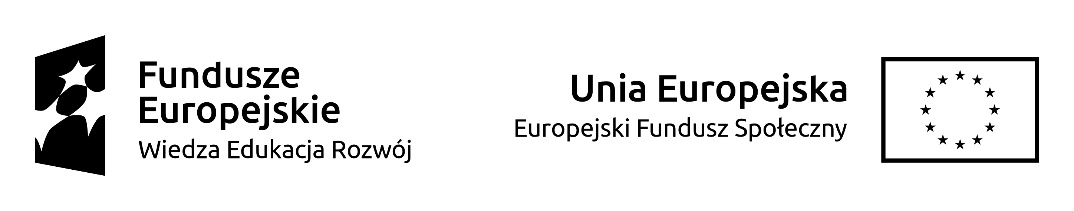 Projekt „Pielęgniarstwo zawód z przyszłością – wsparcie dla studentów i absolwentów kierunku pielęgniarstwo PWSZ w Ciechanowie”Projekt współfinansowany ze środków Unii Europejskiej w ramach Europejskiego Funduszu SpołecznegoKAI.262.24.2020							Ciechanów 21.12.2020 r.INFORMACJA O WYBORZE NAJKORZYSTNIEJSZEJ OFERTYnaŚwiadczenie usługi opiekuna (tutora) absolwenta pielęgniarstwa, w podmiocie leczniczym, w którym absolwent podjął zatrudnienie. Zadanie jest realizowane w ramach projektu pn. „Pielęgniarstwo zawód z przyszłością – wsparcie dla studentów i absolwentów kierunku pielęgniarstwo PWSZ w Ciechanowie”, realizowanego w ramach Programu Operacyjnego Wiedza Edukacja Rozwój 2014-2020, Oś priorytetowa V. Wsparcie dla obszaru zdrowia, Działanie 5.5 Rozwój usług pielęgniarskich. Projekt jest finansowany ze środków Unii Europejskiej, w ramach Europejskiego Funduszu Społecznegoo wartości poniżej 750 000 euro, do których zastosowanie mają przepisy art.138o ustawy z dnia 29 stycznia 2004 r. Prawo zamówień publicznych.I. Zamawiający – Państwowa Uczelnia Zawodowa im. Ignacego Mościckiego w Ciechanowie, ul. Gabriela Narutowicza 9, 06-400 Ciechanów, informuje, iż w przedmiotowym postępowaniu wybrano oferty:  UzasadnienieWyżej wymieniona oferta jest jedyną i najkorzystniejszą w prowadzonym postępowaniu.Oferta spełnia wszystkie wymogi formalne zawarte w Specyfikacji Istotnych Warunków Zamówienia.Jednocześnie informujemy, że wyboru dokonano na podstawie kryteriów oceny ofert, określonych w rozdziale X Specyfikacji Istotnych Warunków Zamówienia.                                                                                     Z up. Kierownika Zamawiającego                                                                                     Kanclerz PUZ im. Ignacego Mościckiego                                                                                    /-/ mgr inż. Piotr WójcikNr ofertyWykonawcaPrzedmiot zamówieniaCena brutto PunktacjaOferta nr 1Hanna KołodziejczykSamodzielny Publiczny Zespół Zakładów Opieki Zdrowotnej w Wyszkowie07-200 Wyszkówul. Komisji Edukacji Narodowej 1Oddział Chirurgii Ogólnej500,00 zł.100 p.Oferta nr 2 Iwona DetnerWojskowy Instytut Medyczny04-141 Warszawaul. Szaserów 128Klinika Chirurgii Ogólnej, Onkologicznej, Metabolicznej i Torakochirurgii500,00 zł.100 p.Oferta nr 3Marzanna MilczarekInstytut Hematologii i Transfuzjologii02-776 Warszawaul. Indiry Gandhi 14Oddział Chorób Układu Krwiotwórczego500,00 zł.100 p.Oferta nr 4Małgorzata PawelczykSP ZZOZ w Przasnyszu,ul. Sadowa 9, 06-300 PrzasnyszOddział psychiatryczny500,00 zł.100 p.Oferta nr 5Teresa PuzonNiepubliczny Zakład Opieki Zdrowotnej„Zakład Opiekuńczo Leczniczy Dom Rodzinny” s.c.Wacław Kepert i Piotr Kepert05-100 Nowy Dwór Mazowieckiul. Przytorowa 1500,00 zł.100 p.